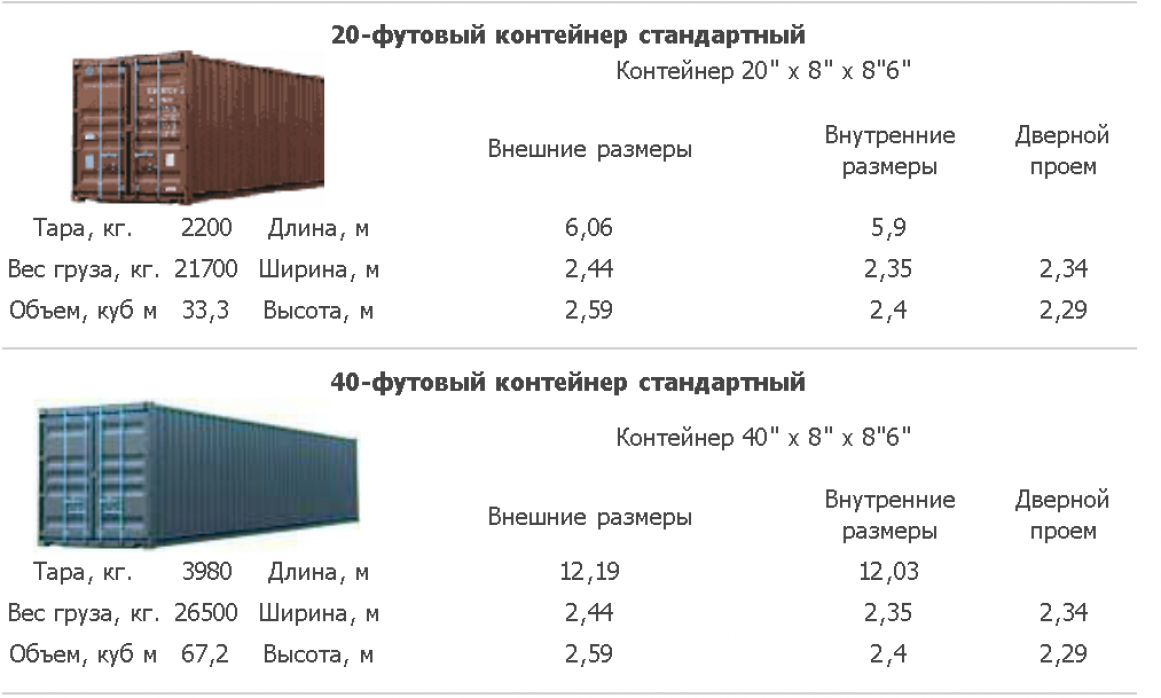 ТипДлина, мШирина, мВысота, мОбъём, m³EP*Грузоподъёмность, т1.5 тонны2.81.81.7951.53,5 тонны3.72.12.21783.55 тонн3.522.45177510 тонн7.22.482.850181082 m³13.62.482.4583342490 m³13.62.482.65893424100 m³13.62.4831013424120 m³15.42.4831153824Контейнеровозсмотрите габариты контейнеровсмотрите габариты контейнеровсмотрите габариты контейнеровсмотрите габариты контейнеровсмотрите габариты контейнеров24